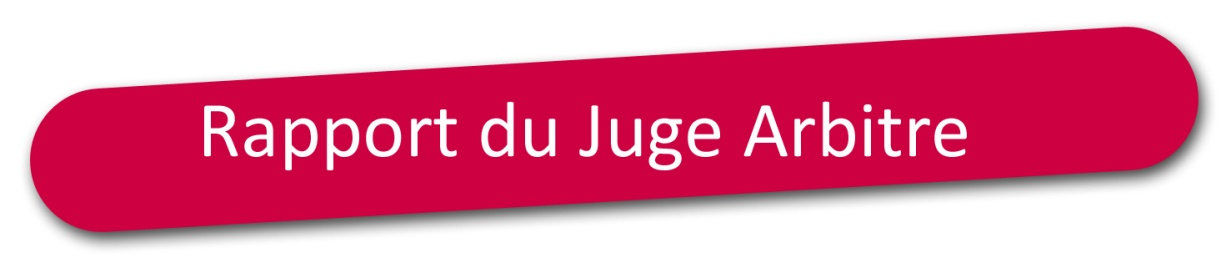 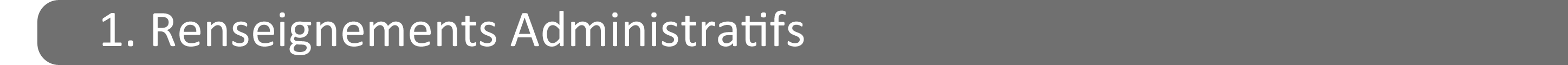 Date du tournoi 		: …………/…………/…………….
Date du tirage au sort 		: …………/…………/…………….

Juge-arbitre présent ? 		: …………………………………….

Type de tournoi	(*): 
Catégories (*): 
Nombre de participants	: …………………………………….
Nombre de salles 		: …………………………………….Samedi : 
Nombre de matchs 	: …………………………………….Heure de début 		: …………………………………….Heure de fin 		: …………………………………….Dernier match lancé à 	: …………………………………….Dimanche : 
Nombre de matches 	: …………………………………….Heure de début 		: …………………………………….Heure de fin 		: …………………………………….Dernier match lancé à 	: …………………………………….(*) Entourez la(les) mention(s) nécessaire(s)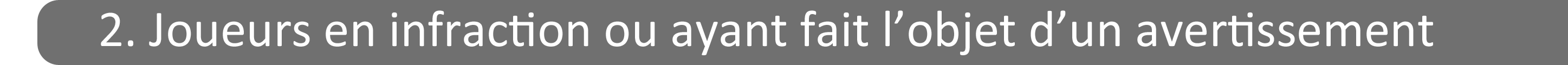 (*) Complétez l’annexe pour chaque joueur en infraction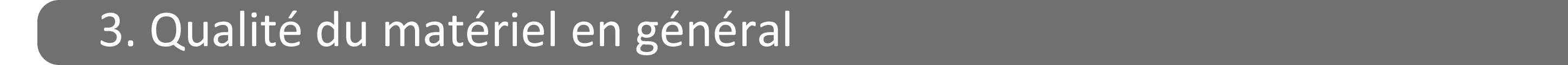 Qualité de la(des) salle(s) (*) : Hauteur			1	2	3	4	5Revêtement du sol	1	2	3	4	5Luminosité		1	2	3	4	5Table contrôle		1	2	3	4	5Vestiaires			1	2	3	4	5Douches et toilettes	1	2	3	4	5	Trousse de secours	1	2	3	4	5
Qualité des terrains (*): Piquets			1	2	3	4	5Filets			1	2	3	4	5Visibilité des lignes	1	2	3	4	5

Nombre de terrains 		: …………………………………….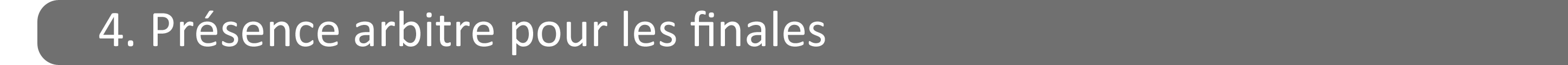 
(*) Entourez la mention exacte :  1. Très mauvais    2. Mauvais   3. Satisfaisant    4. Bon    5. Très bon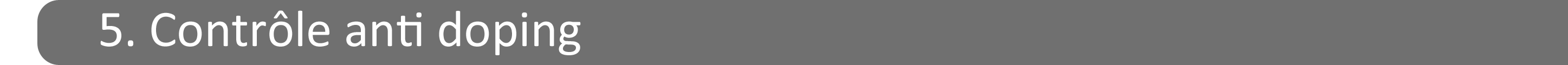 Nom du médecin contrôleur	: ………………………………………………………………………………………………….
Nom des joueurs contrôlés	: ………………………………………………………………………………………………….: ………………………………………………………………………………………………….: ………………………………………………………………………………………………….: ………………………………………………………………………………………………….: ………………………………………………………………………………………………….: ………………………………………………………………………………………………….: ………………………………………………………………………………………………….: ………………………………………………………………………………………………….: ………………………………………………………………………………………………….: ………………………………………………………………………………………………….: ………………………………………………………………………………………………….: ………………………………………………………………………………………………….: ………………………………………………………………………………………………….: ………………………………………………………………………………………………….: ………………………………………………………………………………………………….: ………………………………………………………………………………………………….
: ………………………………………………………………………………………………….: ………………………………………………………………………………………………….: ………………………………………………………………………………………………….: ………………………………………………………………………………………………….: ………………………………………………………………………………………………….: ………………………………………………………………………………………………….: ………………………………………………………………………………………………….: ………………………………………………………………………………………………….: ………………………………………………………………………………………………….: ………………………………………………………………………………………………….: ………………………………………………………………………………………………….: ………………………………………………………………………………………………….--- (Remarque : demander une copie de la feuille de mission et la joindre au rapport) ---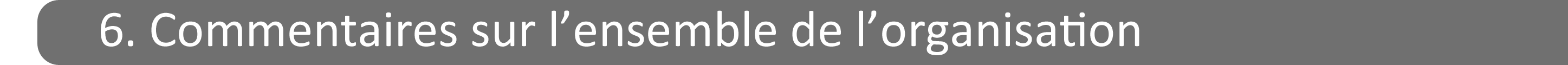 …………………………………………………………………………………………………………………………………………………………………………….…………………………………………………………………………………………………………………………………………………………………………….…………………………………………………………………………………………………………………………………………………………………………….…………………………………………………………………………………………………………………………………………………………………………….…………………………………………………………………………………………………………………………………………………………………………….…………………………………………………………………………………………………………………………………………………………………………….…………………………………………………………………………………………………………………………………………………………………………….…………………………………………………………………………………………………………………………………………………………………………….…………………………………………………………………………………………………………………………………………………………………………….…………………………………………………………………………………………………………………………………………………………………………….…………………………………………………………………………………………………………………………………………………………………………….…………………………………………………………………………………………………………………………………………………………………………….…………………………………………………………………………………………………………………………………………………………………………….…………………………………………………………………………………………………………………………………………………………………………….…………………………………………………………………………………………………………………………………………………………………………….…………………………………………………………………………………………………………………………………………………………………………….…………………………………………………………………………………………………………………………………………………………………………….…………………………………………………………………………………………………………………………………………………………………………….								    	      Signature du referee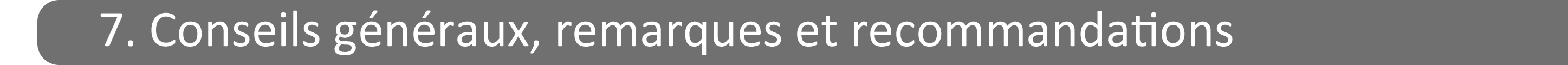 Ce rapport doit refléter les événements  et manquements qui se sont déroulés durant la compétition.Soyez sobre et ferme à la fois dans votre comportement et vos réactions envers les joueurs.Veillez à bannir les attitudes grossières et vulgaires des joueurs dans les salles de sports.Veillez au respect des horaires.Veillez à l'éthique sportive.En cas de doute, la cellule peut vous aider dans vos démarches. 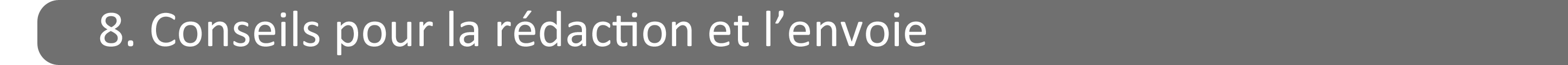 Ce document doit être complété et envoyé dans les 48 heuresau responsable du district dans lequel le tournoi a lieuet au responsable « Documents tournois »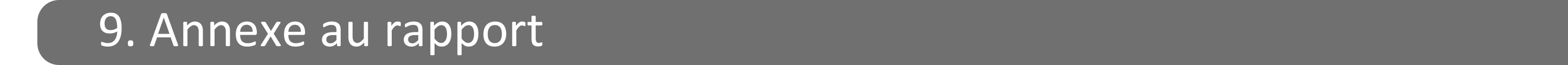 Nom de la compétition		: ………………………………………………….………………………………………………...
Date de la compétition		: …………/…………/…….………...
Nom du juge-arbitre		: ………………………………………………….………………………………………………...Nom du juge-arbitre adjoint 	: ………………………………………………….………………………………………………...
Secrétaire de la compétition	: ………………………………………………….………………………………………………...
Nom et prénom du joueur fautif 	: …………………………………….………………………………………………...
Numéro d’affiliation LFBB	 	: …………………………………….………………………………………………...Au cours de la compétition mentionnée ci-dessus, le joueur/la joueuse en question a reçu un carton pour mauvaise conduite délivré par l’arbitre ou le juge-arbitre. Le présent formulaire expose les procédures et sanctions auxquelles cette sanction l’expose, ainsi que ses moyens de défense et recours.Art. 14.4 des Règlements disciplinaires LFBB:Le fait pour le JOUEUR de signer le présent document ne signifie en aucun cas acceptation oureconnaissance d’une sanction disciplinaire. Il indique que le JOUEUR a reçu notification deses droits suite au carton délivré.Art. 15 des Règlements disciplinaires LFBB:Carton noir :un carton noir entraîne la disqualification immédiate du JOUEUR de la compétition en cours ;en cas de disqualification, des poursuites disciplinaires sont engagées d’office contre le JOUEUR. La procédure disciplinaire se déroule selon les dispositions du présent règlement ;tout JOUEUR ayant fait l’objet d’une disqualification d’une compétition par le juge-arbitre est suspendu à titre conservatoire de toute compétition jusqu’à publication de la décision du conseil de discipline ;cette mesure conservatoire ne peut excéder deux mois à compter du fait générateur.Accumulation de cartons rouges :un JOUEUR sanctionné deux fois par un carton rouge sur une période de douze moisest interdit de toute compétition pendant six mois ;un JOUEUR sanctionné une nouvelle fois par un carton rouge dans les six mois qui suivent la fin de la suspension précédente est interdit de toute compétition pendant six mois.Accumulation de cartons jaunes :Un JOUEUR sanctionné trois fois par un carton jaune sur une période de douze mois est interdit de toute compétition pendant trois mois ;Un JOUEUR sanctionné une nouvelle fois par un carton jaune dans les six mois qui suivent la fin de la suspension précédente est interdit de toute compétition pendant trois mois ;La suspension est notifiée au JOUEUR par le responsable document tournoi ou à défaut le responsable de la cellule compétitions.Art. 9.14.c des Règlements disciplinaires LFBB:
La sanction s’applique à compter du quatrième lundi qui suit la notification par la Commission compétente.Art. 14.6 des Règlements disciplinaires LFBB:Tout JOUEUR s’estimant lésé par une décision d’attribution d’un carton peut faire valoir sesarguments sur le rapport du juge-arbitre et introduire un recours en respectant la procéduredécrite dans le présent règlement.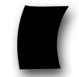 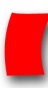 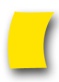 Carton jaune		                          Carton rouge	              Carton noir 	Cadre réservé au juge-arbitre : …………………………………………………………………………………………………………………………………………………….………………………………………….…………………………………………………………………………………………………………………………………………………………………………….………………….………………………………………………………………………………………………………………………………………………………………………………………………..…………………………………………………………………………………………………………………………………………………………………………………………….….………………………………………………………………………………………………………………………………………………………………………………….…………….…………………………………………………………………………………………………………………………………………………………………………………….………….        Date   							              Signature du juge-arbitreCadre réservé au joueur : ………………………………………………………………………………………………………………………………………………………………………………….…………….……………………………………………………………………………………………………………………………………………………………………………….……………….……………………………………………………………………………………………………………………………………………………………………………….……………….……………………………………………………………………………………………………………………………………………………………………………….……………….……………………………………………………………………………………………………………………………………………………………………………….……………….……………………………………………………………………………………………………………………………………………………………………………….……………….        Date								       Signature du joueur
Cadre réservé au secrétaire de la compétition en cas de refus de signature du joueur fautif         Date					              Signature du secrétaire de la compétitionNom du tournoi 		: ………………………………………………….………………………………………………...
Nom du juge-arbitre 		: ………………………………………………….………………………………………………...
Nom du juge-arbitre adjoint 	: ………………………………………………….………………………………………………...
Secrétaire du tournoi 		: ………………………………………………….………………………………………………...

LigueNationalInternationalJeunesVétéransAB1B2C1C2DNOMPRENOMN° AFFILIATIONMOTIF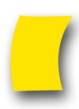 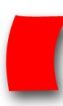 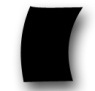 NOMPRENOMCLUBNBR DE MATCHESRESPONSABLE DU DISTRICT BRUXELLES-BRABANTRESPONSABLE DU DISTRICT BRUXELLES-BRABANTGauthier CARNAT
Chaussée de Saint-Job, 300 à 1180 BruxellesGauthier CARNAT
Chaussée de Saint-Job, 300 à 1180 Bruxelles +32 476 341 489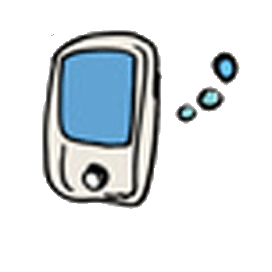 carnat@lfbb.be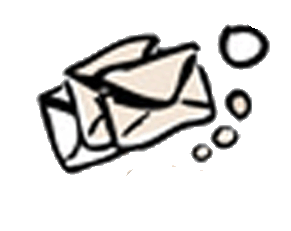 RESPONSABLE DU DISTRICT HAINAUT-NAMURRESPONSABLE DU DISTRICT HAINAUT-NAMURMyriam GAYETMyriam GAYETRue du Général de Gaulle, 199 à 6180 CourcellesRue du Général de Gaulle, 199 à 6180 Courcelles +32 493 19 04 30gayet@lfbb.be RESPONSABLE DU DISTRICT LIEGE-LUXEMBOURGRESPONSABLE DU DISTRICT LIEGE-LUXEMBOURGPaul CHARNEUXPaul CHARNEUXRue Californie, 60 à 6600 BASTOGNERue Californie, 60 à 6600 BASTOGNE  +32 497 457 545charneux@lfbb.be RESPONSABLE DOCUMENTS TOURNOISRESPONSABLE DOCUMENTS TOURNOISJacques VANHOUDTJacques VANHOUDTRue des Cytises, 29 à 4460 Grâce-Hollogne Rue des Cytises, 29 à 4460 Grâce-Hollogne   +32 4 250 53 49vanhoudt@lfbb.be 